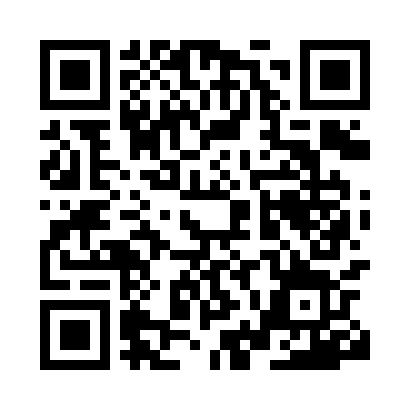 Prayer times for Arslanlar, BulgariaWed 1 May 2024 - Fri 31 May 2024High Latitude Method: Angle Based RulePrayer Calculation Method: Muslim World LeagueAsar Calculation Method: HanafiPrayer times provided by https://www.salahtimes.comDateDayFajrSunriseDhuhrAsrMaghribIsha1Wed4:286:161:166:138:179:582Thu4:276:141:166:138:189:593Fri4:256:131:166:148:1910:014Sat4:236:121:166:158:2010:025Sun4:216:111:166:158:2110:046Mon4:196:091:166:168:2310:067Tue4:186:081:166:168:2410:078Wed4:166:071:166:178:2510:099Thu4:146:061:166:188:2610:1010Fri4:126:051:156:188:2710:1211Sat4:116:041:156:198:2810:1312Sun4:096:031:156:198:2910:1513Mon4:076:021:156:208:3010:1714Tue4:066:011:156:208:3110:1815Wed4:046:001:156:218:3210:2016Thu4:035:591:156:228:3310:2117Fri4:015:581:156:228:3410:2318Sat4:005:571:166:238:3510:2419Sun3:585:561:166:238:3610:2620Mon3:575:551:166:248:3710:2721Tue3:555:541:166:248:3810:2922Wed3:545:531:166:258:3910:3023Thu3:535:531:166:258:3910:3124Fri3:515:521:166:268:4010:3325Sat3:505:511:166:278:4110:3426Sun3:495:511:166:278:4210:3627Mon3:485:501:166:288:4310:3728Tue3:465:491:166:288:4410:3829Wed3:455:491:176:298:4510:3930Thu3:445:481:176:298:4510:4131Fri3:435:481:176:298:4610:42